          Муниципальное казённое общеобразовательное учреждение   «Михайловская средняя общеобразовательная школа №1»                         Михайловского района Алтайского края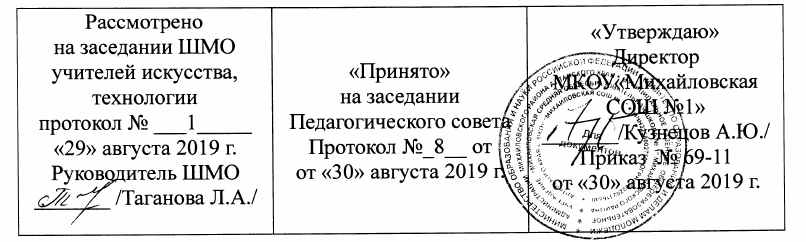 Рабочая программаучебного предмета «Музыка»для 1 класса  начального  общего образования                                                                 Составитель: Хамраева                                                                  Ирина Юрьевна                                                                  Квалификационная категория:                                                                                                      высшая                                        с.Михайловское – 2019г.Пояснительная записка        В основу    рабочей программы по предмету «Музыка» для 1 класса легли следующие документы: -  Закон  Российской Федерации «Об образовании» от 29 декабря 2012 года;- Федеральный  государственный образовательный стандарт начального общего образования, утвержденный приказом  Министерства образования и науки РФ от 6 октября 2009г. № 373;- Примерная авторская   программа «Музыка 1-4 классы»: Г.П.Сергеева, Е.Д.Критская, Т. С. Шмагина  Москва «Просвещение»  2014.          В данной авторской программе предложено структурирование учебного материала.     Последовательное изучение тем формирует систему знаний, умений и способов деятельности, развития,  воспитания и социализации учащихся.Рабочая программа ориентирована на использование учебно-методического комплекта: 1. Рабочая   программа «Музыка 1-4 классы»: Г.П.Сергеева, Е.Д.Критская, Т. С. Шмагина.-  5-е  изд. – М. : Просвещение, 2014.2. Музыка. 1 класс: учебник  для общеобразовательных учреждений/ Е.Д.Критская ,  Г.П.Сергеева, Т. С. Шмагина. – 2-е издание – М. :  Просвещение,2012. 3. Музыка Рабочая тетрадь 1 класс  Е.Д.Критская ,  Г.П.Сергеева ,Т.С.Шмагина Москва «Просвещение» 2014.4. Комплекс уроков по музыке 1 класс, диск.5.Хрестоматия музыкального материала к учебнику «Музыка»: 1 кл.: М.: Просвещение, 2011.         Целью уроков музыки в 1 классе является воспитание у учащихся музыкальной культуры как части их общей духовной культуры, где содержание музыкального искусства разворачивается перед детьми во всём богатстве его форм и жанров художественных стилей и направлений.          Основные задачи уроков музыки:-  Раскрытие природы музыкального искусства как результата творческой деятельности человека;- формирования у учащихся эмоционально-ценностного отношения к музыке;- воспитание устойчивого интереса к деятельности музыканта- человека, сочиняющего, исполняющего и слушающего музыку;- развитие музыкального восприятия как творческого процесса- основы приобщения к искусству;- овладение интонационно – образным языком музыки на основе складывающегося опыта творческой деятельности и взаимосвязей между различными видами искусства.Новизна данной программы обусловлена тем, что её содержание направлено на формирование универсальных учебных действий, обеспечивающих развитие познавательных и коммуникативных качеств личности.  Назначение программы:  - для обучающихся 1 класса, образовательная программа обеспечивает реализацию их права на информацию об образовательных услугах, права на выбор образовательных услуг и права на гарантию качества получаемых услуг; - для педагогических работников МКОУ «Михайловская СОШ №1» программа определяет приоритеты в содержании предмета" Музыка" для обучающихся  2 класса и способствует интеграции и координации деятельности по реализации общего образования;- для администрации МКОУ «Михайловская СОШ №1» программа является основанием для определения качества реализации учебного курса " Музыка" для обучающихся 1 класса.                           Общая характеристика учебного предмета «Музыка»       Предмет музыка в 1 классе начальной школы имеет целью введение детей в многообразный мир музыкальной культуры через знакомство с музыкальными произведениями, доступными их восприятию. В ней также заложены возможности предусмотренного стандартом формирования у обучающихся общих  учебных умений и навыков, универсальных способов деятельности и ключевых компетенций.Принципы отбора основного и дополнительного содержания связаны с преемственностью целей образования на различных ступенях и уровнях обучения, логикой внутрипредметных связей, а также с возрастными особенностями развития учащихся.         Отличительная особенность программы - охват широкого культурологического пространства, которое подразумевает постоянные выходы за рамки музыкального искусства и включение в контекст уроков музыки сведений из истории, произведений литературы (поэтических и прозаических) и изобразительного искусства, что выполняет функцию эмоционально-эстетического фона, усиливающего понимание детьми содержания музыкального произведения. Основой развития музыкального мышления детей становятся неоднозначность их восприятия, множественность индивидуальных трактовок, разнообразные варианты «слышания», «видения», конкретных музыкальных сочинений, отраженные, например, в рисунках, близких по своей образной сущности музыкальным произведениям. Все это способствует развитию ассоциативного мышления детей, «внутреннего слуха» и «внутреннего зрения».               Место учебного  предмета  в учебном плане        Программа основного общего образования по музыке составлена в соответствии с количеством часов, указанным в  учебном плане образовательных  учреждений общего образования. Предмет «Музыка» изучается в 1 классе в объеме 33 часа (1час в неделю).         Урок музыка поддерживается разными формами внеурочной деятельности школьников: - кружок «Палитра детских голосов» (сольное пение); - внеурочная деятельность «Музыкальная шкатулка.        Планируемые результаты освоения учебного предмета «Музыка»        В процессе освоения содержания программы учебного предмета «Музыка» достигаются личностные, метапредметные и предметные результаты. Личностные результаты:- чувство гордости за свою Родину, российский народ и историю России;- целостный, социально - ориентированный  взгляд на окружающий мир в его органичном единстве и разнообразии природы; - умение наблюдать за разнообразными явлениями жизни и искусства в учебной и внеурочной деятельности; - уважительное отношение к культуре других народов; - развитие мотивов учебной деятельности и личностного смысла учения; овладение навыками сотрудничества с учителем и сверстниками; - ориентация в культурном многообразии окружающей действительности, участие в музыкальной жизни класса, школы, города и др.; - формирование этических чувств доброжелательности и эмоционально – нравственной отзывчивости, понимания и сопереживания чувствам других людей; - развитие музыкально – эстетического чувства, проявляющего себя в эмоционально – ценностном отношении к искусству.Метапредметные результаты: - овладение способностями принимать и сохранять цели и задачи учебной деятельности, поиска средств ее осуществления в разных формах и видах музыкальной деятельности; - освоение способов решения проблем творческого и поискового характера в процессе восприятия, исполнения, оценки музыкальных сочинений; - формирование умения контролировать и оценивать учебные действия в соответствии с поставленной задачей и условием ее реализации в процессе познания содержания музыкальных образов; - освоение начальных форм познавательной и личностной рефлексии;- приобретение умения  осознанного построения речевого высказывания о содержании, характере музыкальных произведений.Предметные результаты: - формирование представления о роли музыки в жизни человека, в его духовно – нравственном развитии;- формирование общего представления о музыкальной картине мира;- формирование основ музыкальной культуры, в том числе на материале музыкальной культуры родного края, развитие художественного вкуса и интереса к музыкальному искусству и музыкальной деятельности;- формирование интереса к музыке и различным видам (или какому- либо виду) музыкально - творческой деятельности;- умение воспринимать музыку и выражать свое отношение к музыкальным произведениям;- умение воплощать музыкальные образы при исполнении хоровых произведений.                Содержание учебного предмета «Музыка» 2 класс        Содержание программы первого года обучения  делится на два раздела: “Музыка вокруг нас” (посвящены музыке и ее роли в повседневной жизни человека) и второго полугодия “Музыка и ты” (знакомство с музыкой в широком культурологическом контексте). Учащиеся  должны почувствовать,  осознать и постичь своеобразие выражения в музыкальных произведениях чувств и мыслей человека, отображения окружающего его мира.Распределение учебных часов  по разделам программы.Раздел 1. «Музыка вокруг нас» (16ч.)        Музыка и ее роль в повседневной жизни человека. Песни, танцы и марши - основа многообразных жизненно-музыкальных впечатлений детей. Музы водят хоровод. Мелодия – душа музыки. Образы осенней природы в музыке. Словарь эмоций. Музыкальная азбука. Музыкальные инструменты: свирель, дудочка, рожок, гусли, флейта, арфа. Звучащие картины. Русский былинный сказ о гусляре садко. Музыка в праздновании Рождества Христова. Музыкальный театр: балет. Первые опыты вокальных, ритмических и пластических импровизаций. Выразительное исполнение сочинений разных жанров и стилей.Раздел 2. «Музыка и ты» (17ч.)        Музыка в жизни ребенка. Своеобразие музыкального произведения в выражении чувств человека и окружающего его мира. Интонационно-осмысленное воспроизведение различных музыкальных образов. Музыкальные инструменты. Образы родного края. Роль поэта, художника, композитора в изображении картин природы (слова- краски-звуки). Образы утренней и вечерней природы в музыке. Музыкальные портреты. Разыгрывание музыкальной сказки. Образы защитников Отечества в музыке. Мамин праздник и музыкальные произведения. Своеобразие музыкального произведения в выражении чувств человека и окружающего его мира. Интонационно-осмысленное воспроизведение различных музыкальных образов. Музыкальные инструменты: лютня, клавесин, фортепиано, гитара. Музыка в цирке. Музыкальный театр: опера. Музыка в кино. Афиша музыкального спектакля, программа концерта для родителей. Музыкальный словарик. Выразительное, интонационно осмысленное исполнение сочинений разных жанров и стилей.                   Система  оценки  образовательных достижений       Перечень умений, характеризующих достижение планируемых результатов  обучающихся 1 класса: - умение размышлять об истоках возникновения музыкального искусства;-  понимать выразительность и изобразительность музыкальной интонации;-  называть изученные произведения и их авторов; - сравнивать музыкальные и речевые интонации, определять их сходство и различия;- выявлять  различные образы персонажей;- передавать эмоционально во время исполнения разные по характеру песни, импровизировать;
- элементарные понятия о музыкальной грамоте и использовать их во время урока;
- понимать триединство: композитор-исполнитель- слушатель- умение узнавать изученные музыкальные произведения, высказывать своё мнение  к различным музыкальным сочинениям;         Система оценивания достижений учащихся по предмету «Музыка»:- высокий уровень  (ответы полные, внимание сосредоточенное,  поведение на уроке хорошее);  - средний уровень  (ответы не всегда полные, недостаточно внимателен на уроке);- низкий уровень  (ответы не полные,  внимание  рассеянное, поведение на уроках плохое)          В качестве форм промежуточного и итогового контроля (в конце каждой четверти) могут использоваться:-  музыкальные викторины на определение знакомых  жанров песни, танца и марша;-  анализ музыкальных произведений на определение эмоционального содержания;Учебно-тематическое планирование по предмету «Музыка» . 1 класс (33ч.)«МУЗЫКА ВОКРУГ НАС»«МУЗЫКА И ТЫ» Учебно-методическое обеспечение образовательного процесса Федеральный государственный образовательный стандарт основного общего образования, утвержденного приказом Министерства образования и науки РФ от 17 декабря 2010г.   № 1897.Федеральный  государственный образовательный стандарт начального общего образования, утвержденный приказом  Министерства образования и науки РФ от 6 октября 2009г. № 373Ковалева Г.С., Логинова О.Б. «Планируемые результаты начального общего образования». Стандарты второго поколения.  Москва «Просвещение»2009г.Музыка. Рабочие программы. Предметная линия учебников Г.П. Сергеевой, Е.Д. Критской. 1 – 4 классы: пособие для учителей общеобразовательных организаций/(Г. П. Сергеева, Е. Д. Критская, Т. С. Шмагина). – 5 издание – М. : Просвещение, 2014.Музыка. 1 класс: учеб. для общеобразоват. Учреждений/ Е. Д. Критская,  Г. П. Сергеева, Т. С. Шмагина. – 2-е изд. – М.: Просвещение, 2012.                                Пособия для учителей:Хрестоматия музыкального материала к учебнику «Музыка» : 1 класс: Пособие для учителя / Сост. Е.Д. Критская, Г.П. Сергеева, Т.С. Шмагина. – Москва. Просвещение 2000.«Музыка». Фонохрестоматия музыкального материала. 1 класс (МР3).Уроки музыки.  Поурочные разработки. 1 – 4 классы/  Е.Д. Критская, Г.П. Сергеева, Т.С. Шмагина. – 4-е издание – М. : Просвещение,2015.Е.Д. Критская, Г.П. Сергеева, Т.С. Шмагина. Музыка. Рабочая тетрадь 1 класс. Москва: «Просвещение» 2014.Алиев Ю. Б. Настольная книга школьного учителя-музыканта. – М. : Владос, 2002.                                   Экранно-звуковые пособия:Аудиозаписи и фонохрестоматии по музыке.Видеофильмы, посвященные творчеству выдающихся отечественных и зарубежных композиторов.Видеофильмы с записью фрагментов из оперных спектаклей.Видеофильмы с записью известных оркестровых коллективов.Видеофильмы с записью фрагментов из мюзиклов.         Компьютерные и информационно-коммуникативные средстваДиск «Комплекс уроков по музыке» 1 класс, сайт: www.CD-musica/ru, 2012г.Детские электронные книги и презентации - http://viki.rdf.ru/Материалы сайта «Созвездие Ориона» - http://sozvezdieoriona.ruРоссийский общеобразовательный портал - http://music.edu.ru/.                      Оборудование:Компьютер.Ямаха. Мультимедийная доска.Лист внесения изменений и дополнений в рабочую программу.№Название разделовКоличество часов1Музыка вокруг нас162Музыка и ты17                                      Общее количество часов                                      Общее количество часов33№ урокаТема урокаКоличество часов1«И Муза вечная со мной!» 12Хоровод  муз.13Повсюду музыка слышна.14Душа музыки - мелодия. 15Музыка осени.16Сочини мелодию .17«Азбука, азбука каждому нужна».18Музыкальная азбука.19Музыкальные инструменты.110«Садко».Былинные наигрыши.111Музыкальные инструменты .112Звучащие картины.113Разыграй песню.114Пришло Рождество, начинается торжество.115Добрый праздник среди зимы.116Обобщающий урок по теме «Музыка вокруг нас»117Край, в котором ты живешь.118Художник, поэт, композитор.119Музыка утра.120Музыка вечера.121Музы не молчали122Музыкальные портреты.123Мамин праздник124Разыграй сказку. «Баба Яга» - русская народная сказка.125Музыкальные инструменты. У каждого свой музыкальный инструмент.126«Чудесная лютня» (по алжирской сказке). Звучащие картины.127Музыка в цирке128Дом, который звучит.129Опера-сказка.130Опера-сказка.131«Ничего на свете лучше нет».132Обобщающий урок по теме «Музыка и ты».Заключительный урок-концерт133Урок – концерт1№ п\п№ урока /тема по рабочей учебной программеТема с учетом корректировкиСроки корректировкиПримечание12345